 La escuela elemental Sheridan 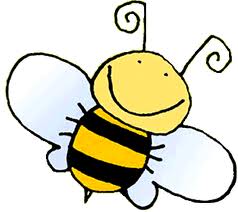 Se complace en  anunciar el comienzo de nuestroPrograma Schoolwide ayuda para un comportamiento positivo (SWPBS)I.  Que es la ayuda Schoolwide comportamiento positivo de la escuela? SWPBS es un acercamiento a disciplinar La META es crear un ambiente de escuela positivo y fiable para todos los estudiantes, personal, y familias Para hacer esto, creamos:1. Reglas para toda la escuela2. Maneras de enseñar comportamientos3. Maneras para sorprender el estudiante en buen comportamiento Los profesores y los administradores seguirán haciendo frente a las violaciones de reglas Las escuelas que ponen la ayuda de comportamiento positivo en ejecución ven una disminución de remisiones en la oficinaII.  ¿Cuáles son nuestras reglas de Schoolwide (nuestras cinco abejas del comportamiento)? Sea responsable Sea respetuoso Sea positivo Sea pacífico Sea un principiante activoIII.  ¿Cómo usted enseña estas reglas? Enseñamos a estudiantes lo que PUEDEN hacer para demostrar que están siguiendo estas reglas ¡Enseñamos estos comportamientos así como enseñamos matemáticas y la lectura! Enseñamos las reglas específicas para cada ajustes mientras que en ese ajuste (baño, pasillo, cafetería, aulas, el recreo, la entrada y el despido/salida) También re-enseñaremos estas reglas periódicamenteIV.  ¿Cómo usted puede sorprender al estudiante en un buen comportamiento?  Damos al estudiante “boletos de la abeja” Sheridan cuando los vemos siguiendo las reglas  Los estudiantes que reciban estos boletos entraran en un sorteo donde tendrán la oportunidad de ganar un premio, junto con la oportunidad de participar en una actividad mensual especial.  ¡todo estudiante puede ganar boletos! Aquí está una muestra de un “boleto de la abeja”¡Siéntase orgulloso!    Salón_______Nombre________________                                             Respetuoso             Pacífico                                      Responsable       Principiante activo   PositivoV:  ¿Cómo puedo apoyar el programa de ayuda del comportamiento de Sheridan Schoolwide? Hable con su niño sobre las reglas en Sheridan  Pida que su niño le diga las reglas del Schoolwide ….  Sea responsable, sea respetuoso, sea positivo, sea pacífico, y sea un principiante activo. Pregunte a su niño si Él/Ella recibió algunos “boletos de la abeja”, y qué por que razón lo recibieron.Esta iniciativa del comportamiento positivo de la ayuda de Schoolwide es apoyada por la escuela elemental de Sheridan, el distrito de la escuela de Philadelphia, y el centro de Devereux para las escuelas eficaces (fundada por el departamento de US)